Curriculum vitae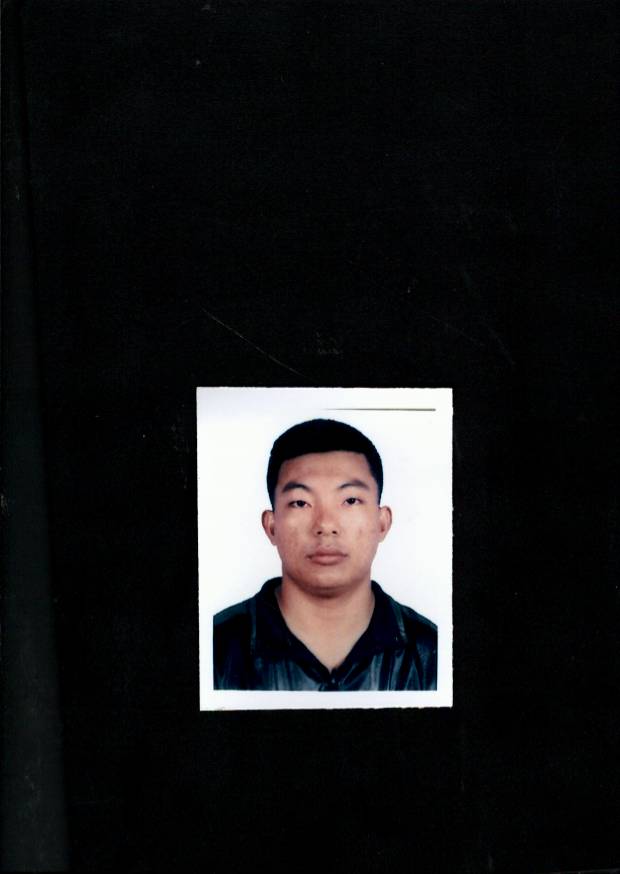 LokLok.373450@2freemail.com Career ObjectiveA better position in driving field in a progressive company where I can improve my professional background.ProfileA highly motivated, result oriented person with 10years, experience in driving and sales driven by an ambition to succeed in a  fast environment and effective organizer with excellent leadership, interpersonal communication skill, and a willing team player having capacity to work under pressure, I am looking to be a team member in growth oriented company.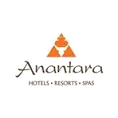 Professional Work Experience  From 2012 present workingTraining as a activity guide. Training as a traffic coordinator transportation supervisor.Arrival and departure lists and recording.Arranging and recording Group and day visit transportation. Communication channel and contact list.Additional transport management: clinic, mosque, night duty staff etc.Arrival and departure centre quality check ordering and stocking of guest drinking water.Boat and Bus operations and logistics.Pre Transport planning and arrangement .Special boat and extra Boat Transfer procedures, arrangement and recording.Flight manifest, Transport arrangement and statiscal recording.Meeting and greeting point .Statistics and gathering of relevant information .Customer service and guest satisfaction during arrival and departure  Gathering  guest feedback.Keep the record of fuel in the system.Driver allocate in duty time.Responsible for getting the right products in the right quantities, to the right locations all at the right time.Making sure that all transport fleet vehicles are properly maintained and serviced.Maintaining accurate administrative records.In charge of the day to day operations of the transport department.Make a driver duty roaster.Ensure all driver follow applicable standards  and safety procedure applicable to the position including and not limited to: Grooming standards, Telephone service, luggage service, arrival and departure and Guest service.At present working in Anantara Hotel Desert Island resort & Spa at Abu Dhabi as a front office  driver guest pick up and drop .Award & Recognition:Employee of the Month: 29th October, 2014 Desert Island Resort & Spa by Anantara.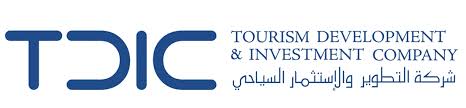 From Dec 2008 to 2012 in TDIC at Abu Dhabi as a Heavy bus driver, Heavy vehicle, & Light driver  Loaded and unloaded heavy goods and kept a log of daily trips indicating expenses, driving distances, and delivery locationsPerformed the work of testing, repairing, and maintaining mechanical equipmentMalaysia / Nepal / Saudi Arabia
From April 2004 to Oct 2006 worked as a production controller in Malaysia.From Feb 2003 to March 2004 worked as a sales executive in Nepal.From Jan 2000 to June 2002 worked as a driver in Saudi Arabia.Duties;& ResponsibilitiesOpened doors with a smile and assisted guests with their belongings.Maintained the greatest level of limited comfort and stability.Carried, loaded and unloaded bags.Maintained clean outside and inside of the vehicle.Liaises with guest service team  member /villa hosts regarding guest’ pick &  drop off by buggies and ensure all requests are actioned promptly and efficiently.Responsible for tagging and cleaning luggage on arrival, as well as on departure.Responsible for transportation of guest within the resort.Provided the greatest level of customer assistance to all group and guests.Maintained conversation with tourists according to their needs.Parked vehicle in a particular position when not in use.Assist guest in securing wheelchairs and providing other mobility services.Checking a buses water, gas oil, and mechanical condition before driving.Academic Qualification:12th grade certificate of board of education IndiaComputer SkillsMS Windows 95 to XP, Photoshop, InternetProficiency in Languages:Very good communication skills (Spoken and Written) in English, Hindi, NepaliPersonal Details:Date of Birth		===	19th July1979Sex					===  MaleMarital 	===	MarriedNationality				===	NepalDriving License			===	Holding valid UAE Driving LicenseVisa Status	===	Transferable Employment Visa Driving License Detail:Type of vehicle	===	Light vehicle, light bus, Heavy Bus & Heavy                                                                            Vehicle.                                                                          Date of Issue          			===  16, Feb: 2010Date of Expiry        		===	15, Feb: 2020Place of Issue                     		===	Abu Dhabi, United Arab EmiratesReferences:  Will be furnished upon request.                               